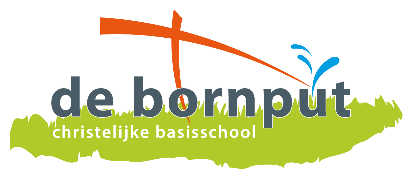 Publicatie van informatie ANBI instellingNaam van de instellingVereniging tot het verstrekken van basisonderwijs op gereformeerde grondslag te OostdijkRSIN/fiscaal nummer2665530ContactgegevensCBS de BornputMoerdamme 264415 AP  OostdijkDoelstellingConform artikel 2 van de statuten:Het doen verstrekken van basisonderwijs overeenkomstig de in artikel 2 genoemde grondslag, zonder daarbij het maken van winst te beogenBeleidsplanZie het schoolplan 2019-2023BestuurssamenstellingZie daarvoor de inschrijving bij de KvKBeloningsbeleidBestuursleden kunnen een aanspraak maken op een vergoeding van de gemaakte onkosten. 
Personeelsleden in dienst van de vereniging vallen wettelijk onder de werking van de CAO primair onderwijsVerslag van de uitgevoerde activiteitenZie het jaarverslag van 2019Financiële verantwoordingZie het jaarverslag van 2019